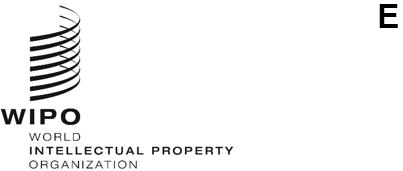 WO/GA/57/7ORIGINAL:  EnglishDATE:  April 11, 2024WIPO General AssemblyFifty-Seventh (31st Extraordinary) SessionGeneva, July 9 to 17, 2024Report on the Intergovernmental Committee on Intellectual Property and Genetic Resources, Traditional Knowledge and Folklore (IGC)prepared by the SecretariatThe WIPO General Assembly, at its Fifty-Fifth Session held from July 14 to 22, 2022, decided to convene, no later than 2024, a Diplomatic Conference to Conclude an International Legal Instrument Relating to Intellectual Property, Genetic Resources and Traditional Knowledge Associated with Genetic Resources (“Diplomatic Conference”), based on document WIPO/GRTKF/IC/43/5 (“Chair’s Text of a Draft International Legal Instrument Relating to Intellectual Property, Genetic Resources and Traditional Knowledge Associated with Genetic Resources”) and any other contributions by Member States, and directed the Intergovernmental Committee on Intellectual Property and Genetic Resources, Traditional Knowledge and Folklore (IGC) to meet in a special session for five days in the second half of 2023 to further close any existing gaps to a sufficient level (see document WO/GA/55/12, paragraph 309).Pursuant to this decision, the IGC met in a special session from September 4 to 8, 2023.  The IGC reviewed and revised the text of the Preamble and Articles 1 to 9 of Annex to document WIPO/GRTKF/IC/SS/GE/23/2, and decided that the revised text be transmitted to the Preparatory Committee of the Diplomatic Conference as the substantive articles of the Basic Proposal for an International Legal Instrument Relating to Intellectual Property, Genetic Resources and Traditional Knowledge Associated with Genetic Resources (“Basic Proposal”).  The Basic Proposal is available online. The WIPO General Assembly, at its Fifty-Sixth Session held from July 6 to 14, 2023, agreed to renew the mandate of the IGC for the 2024-2025 biennium.  The IGC will meet again on November 29, 2024 for its Forty-Eighth Session, and from December 2 to 6, 2024 for its Forty-Ninth Session. The WIPO General Assembly is invited to take note of the “Report on the Intergovernmental Committee on Intellectual Property and Genetic Resources, Traditional Knowledge and Folklore (IGC)” (document WO/GA/57/7).[End of document]